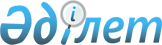 2019 жылға арналған Шортанды ауданында бас бостандығынан айыру орындарынан босатылған адамдарды жұмысқа орналастыру үшін жұмыс орындарының квотасын белгілеу туралыАқмола облысы Шортанды ауданы әкімдігінің 2018 жылғы 10 қазандағы № А-10/217 қаулысы. Ақмола облысының Әділет департаментінде 2018 жылғы 1 қарашада № 6822 болып тіркелді
      РҚАО-ның ескертпесі.

      Құжаттың мәтінінде түпнұсқаның пунктуациясы мен орфографиясы сақталған.
      Қазақстан Республикасының 2014 жылғы 5 шілдедегі Қылмыстық-атқару кодексінің 18-бабы 1-тармағының 2) тармақшасына, "Халықты жұмыспен қамту туралы" Қазақстан Республикасының 2016 жылғы 6 сәуірдегі Заңының 9-бабының 8) тармақшасына, 27-бабы 1-тармағының 3) тармақшасына, "Ата-анасынан кәмелеттік жасқа толғанға дейін айырылған немесе ата-анасының қамқорлығынсыз қалған, білім беру ұйымдарының түлектері болып табылатын жастар қатарындағы азаматтарды, бас бостандығынан айыру орындарынан босатылған адамдарды, пробация қызметінің есебінде тұрған адамдарды жұмысқа орналастыру үшін жұмыс орындарын квоталау қағидаларын бекіту туралы" Қазақстан Республикасы Денсаулық сақтау және әлеуметтік даму министрінің 2016 жылғы 26 мамырдағы № 412 бұйрығына (Нормативтік құқықтық актілерді мемлекеттік тіркеу тізілімінде № 13898 болып тіркелген) сәйкес, Шортанды ауданының әкімдігі ҚАУЛЫ ЕТЕДІ:
      1. Осы қаулының қосымшасына сәйкес, 2019 жылға арналған Шортанды ауданында бас бостандығынан айыру орындарынан босатылған адамдарды жұмысқа орналастыру үшін жұмыс орындарының квотасы белгіленсін.
      2. Осы қаулының орындалуын бақылау аудан әкімінің орынбасары Е.Қ.Мұхамединге жүктелсін.
      3. Осы қаулы Ақмола облысының Әділет департаментінде мемлекеттік тіркелген күнінен бастап күшіне енеді және ресми жарияланған күнінен бастап қолданысқа енгізіледі. 2019 жылға арналған Шортанды ауданында бас бостандығынан айыру орындарынан босатылған адамдарды жұмысқа орналастыру үшін жұмыс орындарының квотасы
					© 2012. Қазақстан Республикасы Әділет министрлігінің «Қазақстан Республикасының Заңнама және құқықтық ақпарат институты» ШЖҚ РМК
				
      Аудан әкімі

Г.Сәдуақасова
Шортанды ауданы әкімдігінің
2018 жылғы "10" қазандағы
№ А-10/217 қаулысына
қосымша
№
Ұйымның атауы
Жұмыскерлердің тізімдік саны
Квота мөлшері (%)
1
"Жер-Ана" жауапкершілігі шектеулі серіктестігі
122
0,8